                        nomesite.cgmeb.org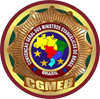 Site para igreja – primeiros passosListas conteúdos e diretrizesPreencha NESSE ARQUIVO os dados solicitados e fotos enviar na PASTA COMPARTILHADA GOOGLE     (Veja no final explicação)Este arquivo preenchido poderá ser enviado via whatsapp ou já direto na pasta compartilhada.Entre com contato pelo WhatsApp p/ sanar as dúvidasSe preferir para mais explicações e funcionamento online INSTALAR o soft https://anydesk.com/pt para acesso remoto.OBS* Vídeo em .mp4 - FOTOS podem ser: jpg/png/tiff/webp  - DOCUMENTOS: pdf, worldNome Pastor(a)Nome da IgrejaNome da igreja ABREVIADO p/ siteNome da cidadeAbreviação nome da cidade p/ site (qdo for site regional): EMAILWHATSAPPNome da Conta FACEBOOKNome da Conta INSTAGRAN Nome da Conta YOUTUBEVideo Curto “Palavra do Pastor” (de 1 a 3 min. – sobre a Igreja)Video Curto “Palavra do Pastor” (de 1 a 3 min. – sobre a Igreja FILIADA a CGMEB) FOTOS (Pelo menos algumas fotos:  igreja, testemunhos, batismo, etc.)*WHATSAPP: (16 997261333) (estará liberado apenas no início do site, após somente via pasta compartilhada.* Pasta Compartilhada  do  Google-Drive da Sua conta – veja abaixo como criar:ENVIAR conteúdos p/ site via online na PASTA COMPARTILHADA 1 - INSTALAR app GOOGLE DRIVE se não estiver ainda uma conta no google.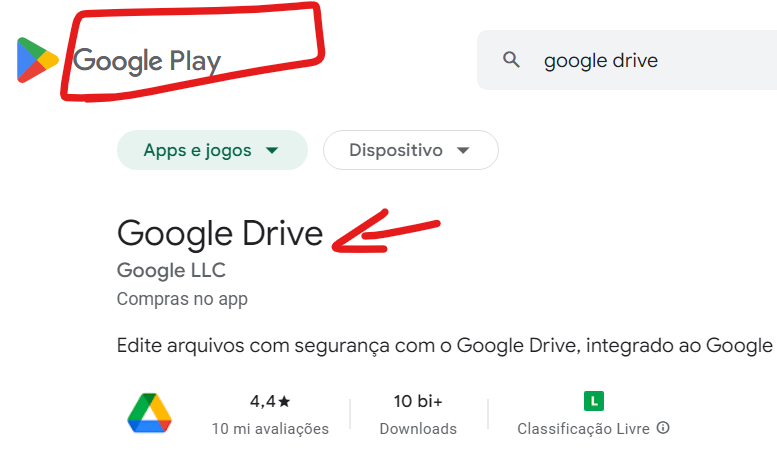 2 - DEPOIS CRIAR A PASTA para COMPARTILHAMENTO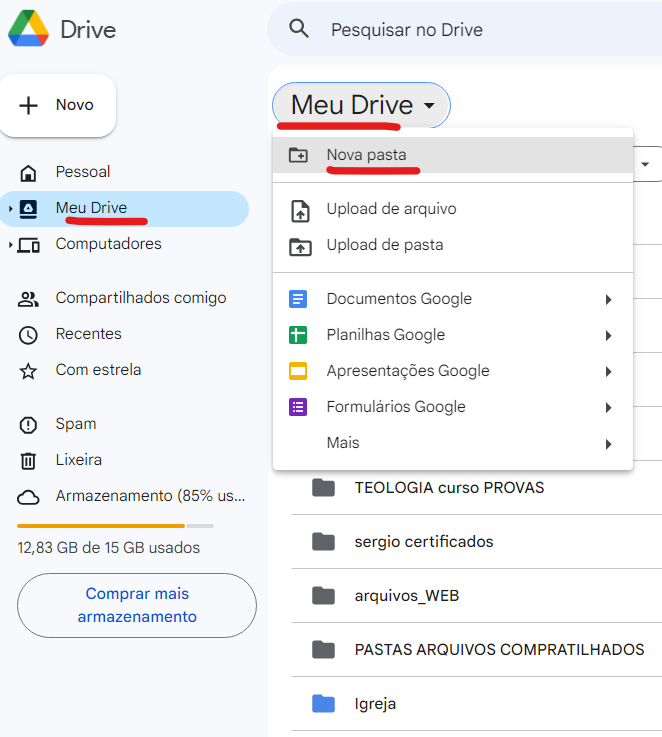 3. Poderá criar pastas dentro da pasta compartilhada (conf. menu site)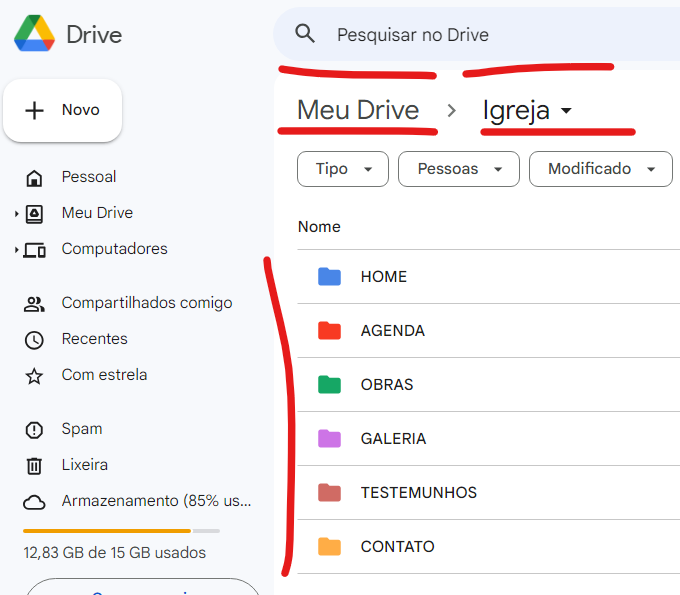 4 – PRONTO- é só escolher a PASTA CERTA e escrever o conteúdo e adicionar fotos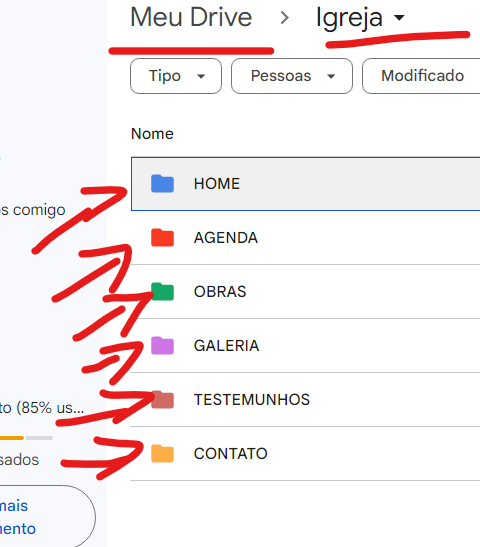 5 – click botão direto do mouse e escolha Documento Googe e só digitar (é salvo automaticamente o documento)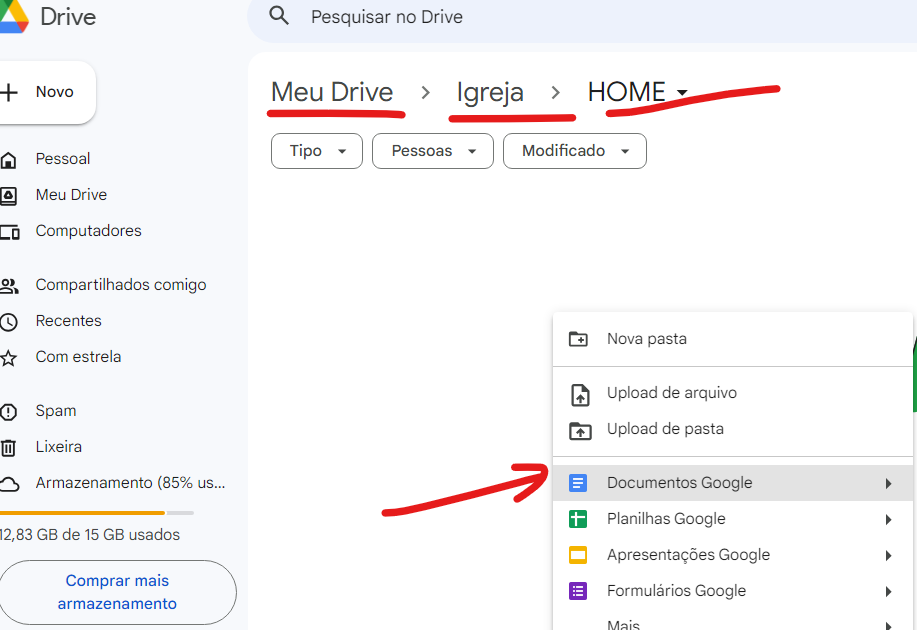 